Crna Gora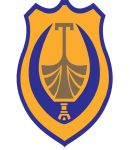 Skupština opštine Tivat
Broj:  03-016/24-3/1Tivat, 19.02.2024. godineNa osnovu člana 67 i 69 Poslovnika o radu Skupštine opštine Tivat („Službeni list Crne Gore - opštinski propisi“, br. 37/18, 27/21), sazivamXIV  SJEDNICU SKUPŠTINE OPŠTINE Sjednica će se održati dana 29.02.2024. godine (četvrtak), u zgradi Opštine Tivat - sala Skupštine na III spratu, sa početkom u 09 časova.Za sjednicu predlažem sljedeći:           D N E V N I    R E DZapisnik o radu XIV sjedniceGodišnji izvještaj o radu predsjednika Opštine i radu organa lokalne uprave i službi Opštine Tivat za 2023. godinu.Izvještaj o stanju uređenja prostora opštine Tivat za 2023.godinuPredlog Odluke o izgradnji lokalnog objekta od opšteg interesa - DTS 10/0,4 kV 1x630kVA "DUMIDRAN-NOVA" na kat.parc.br.149/1 KO Mrčevac sa uklapanjem U 10kV mrežu preko k.p.br.149/1, 152/1, 152/4 i 406 sve KO Mrčevac u obuhvatu Detaljnog urbanističkog plana „Mrčevac“ (»Sl.list CG« opštinski propisi br. 20/13)Lokalni akcioni plan za mlade za 2024.godinuLokalni akcioni plan za socijalnu inkluziju Roma i Egipćana u opštini Tivat za period 2023-2027.gPredlog Odluke o izmjeni Odluke o ustanovljavanju službenosti na kat.parcelama 728/2, 737 i 606/1 KO Donja Lastva i kat.parceli 183/1 KO Tivat radi polaganja 10Kv kablovskog voda.Predlog Odluke o donaciji motornog vozila Opštini ŽabljakPredlog Odluke o donaciji radnog motornog vozila Opštini KotorPredlog Odluke o davanju saglasnosti za rješavanje imovinsko–pravnih odnosa na zemljištu zaključenjem ugovoraPredlog Odluke o davanju na korišćenje prostorija NVU Caritas kotorske biskupijePredlog Odluke o davanju saglasnosti na Odluku Odbora direktora DOO “Biznis info centar” Tivat o imenovanju vršioca dužnosti izvršnog direktoraPredsjednik Skupštine,mr Miljan Marković,s.r. 